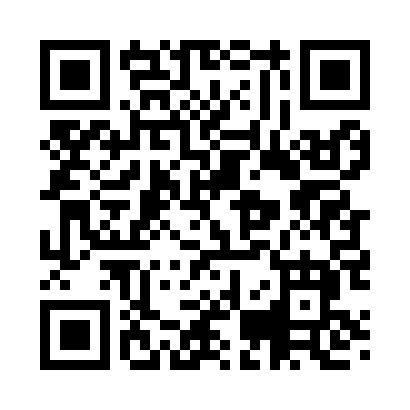 Prayer times for Thetford Hill, Vermont, USAMon 1 Jul 2024 - Wed 31 Jul 2024High Latitude Method: Angle Based RulePrayer Calculation Method: Islamic Society of North AmericaAsar Calculation Method: ShafiPrayer times provided by https://www.salahtimes.comDateDayFajrSunriseDhuhrAsrMaghribIsha1Mon3:215:1112:534:598:3510:252Tue3:225:1212:534:598:3510:243Wed3:235:1212:534:598:3410:234Thu3:245:1312:535:008:3410:235Fri3:255:1312:545:008:3410:226Sat3:265:1412:545:008:3310:217Sun3:275:1512:545:008:3310:218Mon3:285:1612:545:008:3210:209Tue3:295:1612:545:008:3210:1910Wed3:305:1712:545:008:3110:1811Thu3:315:1812:555:008:3110:1712Fri3:335:1912:554:598:3010:1613Sat3:345:1912:554:598:3010:1514Sun3:355:2012:554:598:2910:1415Mon3:375:2112:554:598:2810:1316Tue3:385:2212:554:598:2810:1217Wed3:395:2312:554:598:2710:1018Thu3:415:2412:554:598:2610:0919Fri3:425:2512:554:588:2510:0820Sat3:445:2612:554:588:2410:0621Sun3:455:2712:554:588:2310:0522Mon3:475:2812:554:588:2310:0323Tue3:485:2912:554:588:2210:0224Wed3:505:3012:554:578:2110:0025Thu3:515:3112:554:578:209:5926Fri3:535:3212:554:578:199:5727Sat3:545:3312:554:568:179:5628Sun3:565:3412:554:568:169:5429Mon3:575:3512:554:558:159:5330Tue3:595:3612:554:558:149:5131Wed4:015:3712:554:558:139:49